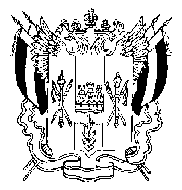 Территориальная избирательная комиссиягорода Азова Ростовской областиПОСТАНОВЛЕНИЕ15.06.2017                                                                                                 № 31-12г. АзовО форме протокола об итогах сбора подписей избирателей на дополнительных выборах депутата Азовской городской Думы шестого созыва по одномандатному избирательному округу № 4В соответствии с пунктом 15 статьи 37 Федерального закона от 12.06.2002 № 67-ФЗ «Об основных гарантиях избирательных прав и права на участие в референдуме граждан Российской Федерации»,Территориальная избирательная  комиссия города Азова ПОСТАНОВЛЯЕТ:Утвердить форму протокола об итогах сбора подписей избирателей  (приложение).Разместить настоящее постановление на сайте Территориальной избирательной комиссии города Азова Ростовской области в информационно-телекоммуникационной сети «Интернет».Контроль за выполнением настоящего постановления возложить на секретаря ТИК Т.П. Михалеву. Председатель комиссии                                                       В.В. Михайлов Секретарь комиссии                                                                  Т.П. Михалева